PREDSEDA NÁRODNEJ RADY SLOVENSKEJ REPUBLIKYČíslo: PREDS-263/2018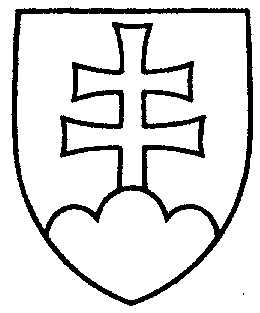 1030ROZHODNUTIEPREDSEDU NÁRODNEJ RADY SLOVENSKEJ REPUBLIKYz 9. mája 2018k zmene predsedu Klubu poslancov Národnej rady Slovenskej republiky za stranu SMER – sociálna demokracia             B e r i e m   n a   v e d o m i e             písomné oznámenie Klubu poslancov Národnej rady Slovenskej republiky 
za stranu SMER – sociálna demokracia z 9. mája 2018 o tom, že poslanci – členovia klubu si za predsedu Klubu poslancov Národnej rady Slovenskej republiky za stranu SMER  - sociálna demokracia zvolili 8. mája 2018 poslanca Roberta Fica.Andrej   D  a n k o   v. r.